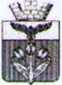 ВОЛГОГРАДСКАЯ ОБЛАСТЬ
ПАЛЛАСОВСКИЙ МУНИЦИПАЛЬНЫЙ РАЙОН
АДМИНИСТРАЦИЯ ГОРОДСКОГО ПОСЕЛЕНИЯ г.ПАЛЛАСОВКАПОСТАНОВЛЕНИЕ01.03.2022г.О временном ограничении движения транспорта по автомобильным дорогам местного значения г.Палласовка в весенний период 2022 годаВ соответствии с ч.4 ст.6 Федерального закона №196-ФЗ от 10.12.1995г. «О безопасности дорожного движения» и в целях обеспечения сохранности дорог общего пользования местного значения в г.Палласовка и дорожных сооружений на них в весенний период 2022 года, администрация городского поселения г.Палласовка,ПОСТАНОВЛЯЕТ:Ввести на автомобильных дорогах общего пользования местного значения в г.Палласовка в период с 01 марта 2022 года по 16 мая 2022 года временное ограничение движения транспортных средств, имеющих нагрузку на каждую ось более 2 тонн.Установить, что в период действия временного ограничения движения:проезд транспортных средств, имеющих нагрузку на ось более 2-х тонн осуществляется по пропускам:движение автобусов, перевозящих пассажиров осуществляется без пропусков.Рекомендовать МУП «Благоустройства города Палласовка» установить на дорогах общего пользования местного значения в г.Палласовка временные дорожные знаки «Ограничение массы приходящейся на ось транспортного средства».Проинформировать о введении ограничения движения транспортных средств по автомобильным дорогам общего пользования местного значения в г.Палласовка через средства массовой информации всех пользователей дорог.Контроль за исполнением настоящего постановления оставляю за собой.Настоящее постановление вступает в силу с даты подписания.Глава городского поселения г.Палласовка